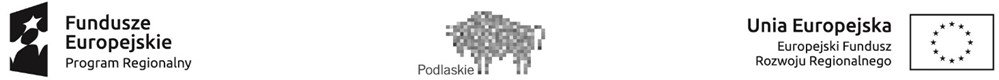 Załącznik nr 5e do Ogłoszenia o naborze wniosków……………………………………………      Miejscowość i data Nazwa i adres………………………………………………………….………………………………………………………….OŚWIADCZENIE DO LGD(zgoda na przetwarzanie danych osobowych)Przyjmuję do wiadomości, że moje dane osobowe będą przetwarzane przez Lokalną Grupę Działania - Fundusz Biebrzański dla potrzeb niezbędnych do celów związanych z oceną, wyborem, realizacją, monitoringiem i ewaluacją operacji, zgodnie z art. 13 ogólnego rozporządzenia o ochronie danych osobowych z dnia 27 kwietnia 2016 r. (Dz. Urz. UE L 119 z 04.05.2016).Przyjmuję do wiadomości, iż:administratorem Pani/Pana danych osobowych jest Lokalna Grupa Działania - Fundusz Biebrzański z siedzibą ul. Plac Kościuszki 21, 16-150 Suchowola;kontakt z Inspektorem Ochrony Danych - inspektor@biebrza-leader.pl;dane osobowe przetwarzane będą w celu oceny, realizacji oraz ewaluacji wniosku na podstawie Art. 6 ust. 1 lit. c ogólnego rozporządzenia o ochronie danych osobowych z dnia 27 kwietnia 2016 r.; - jest to niezbędne dla zrealizowania uprawnienia lub spełnienia obowiązku wynikającego z przepisu prawa (ustawa o rozwoju lokalnym z udziałem lokalnej społeczności oraz Rozporządzenie Parlamentu Europejskiego i Rady (UE) nr 1303/2013 z dnia 17 grudnia 2013);dane osobowe przechowywane będą zgodnie z umową z Urzędem Marszałkowskim województwa podlaskiego – nie krócej niż do 31 grudnia 2028;posiada Pani/Pan prawo do żądania od administratora dostępu do danych osobowych, prawo do ich sprostowania, przeniesienia oraz ograniczenia przetwarzania;ma Pani/Pan prawo wniesienia skargi do organu nadzorczego;podanie danych osobowych jest dobrowolne, jednakże odmowa ich podania może skutkować odmową przyjęcia wniosku;Pani/Pana dane nie będą profilowane.                                                                                                                 ………..………………………………………                                                                                   (podpis i pieczątka lub czytelny podpis)Oświadczam, iż preferowaną formą szybkiej komunikacji w związku z aplikowaniem o środki jest: - e-mail: …………………………………………………………...                                                (adres e-mail)  lub- fax: ………………………………………………….                                 (nr telefonu)							    ………..………………………………………                                                                                   (podpis i pieczątka lub czytelny podpis)